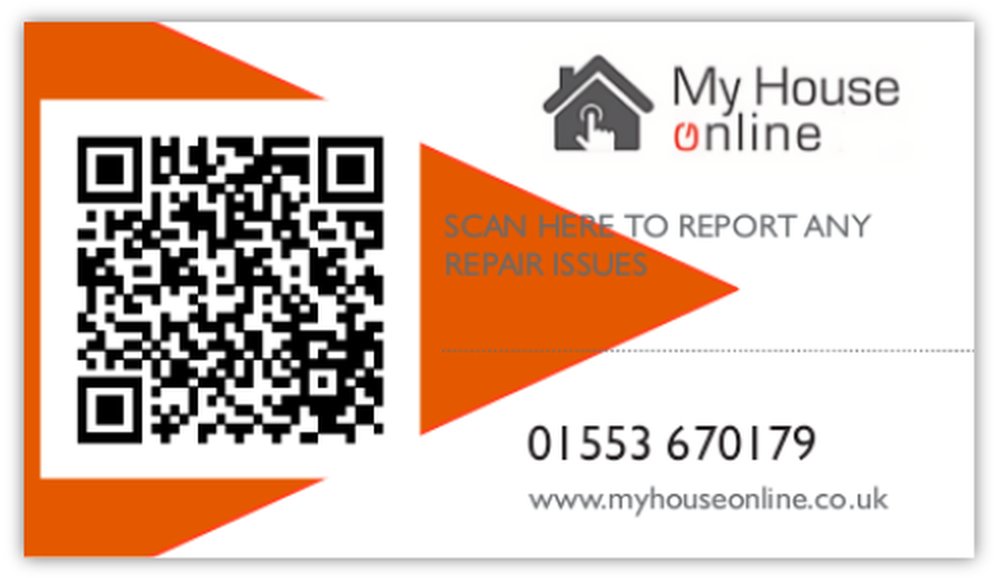 Emergency police or ambulance number                999Smell gas                                                                 0800 111 999Electricity Emergency number                                 0800 40 40 90Wi-Fi CodeThere are a number of ways for you to report anti-social behaviour:Contact Norfolk Police by calling 101.Contact your local district council.Social housing tenants can report the problem to their housing officer.In an emergency always call the police on 999Property management: My House OnlineUnit 4, Riverside Business Centre, King’s Lynn, PE30 2HDKing’s Lynn 07498 535 195lettings@myhouseonline.co.ukWisbech 07498 842427property@myhouseonline.co.ukOffice Manageroffice@myhouseonline.co.ukTo view all documents, related to this property, scan this code